Чтобы сделать методику интегральной оценки компетентности современного педагога на основе профессионального стандарта «активной», необходимо найти на панели «Параметры»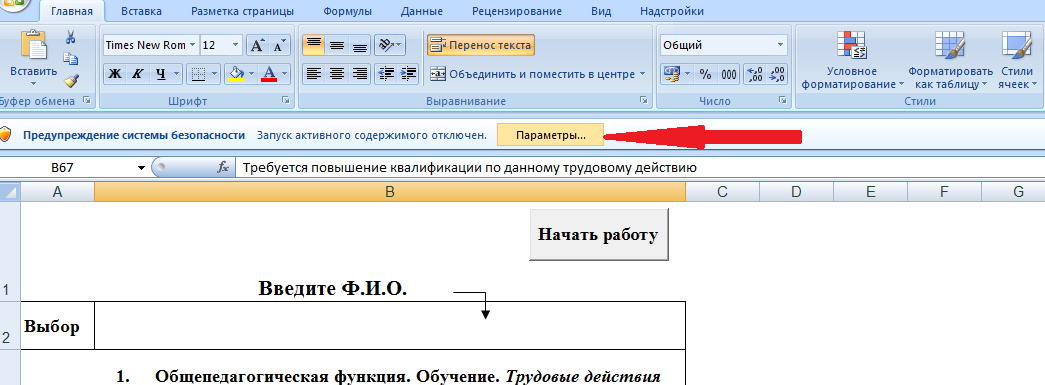 Откроется окно «Оповещение системы безопасности». Необходимо «Включить это содержимое» и нажать «ОК».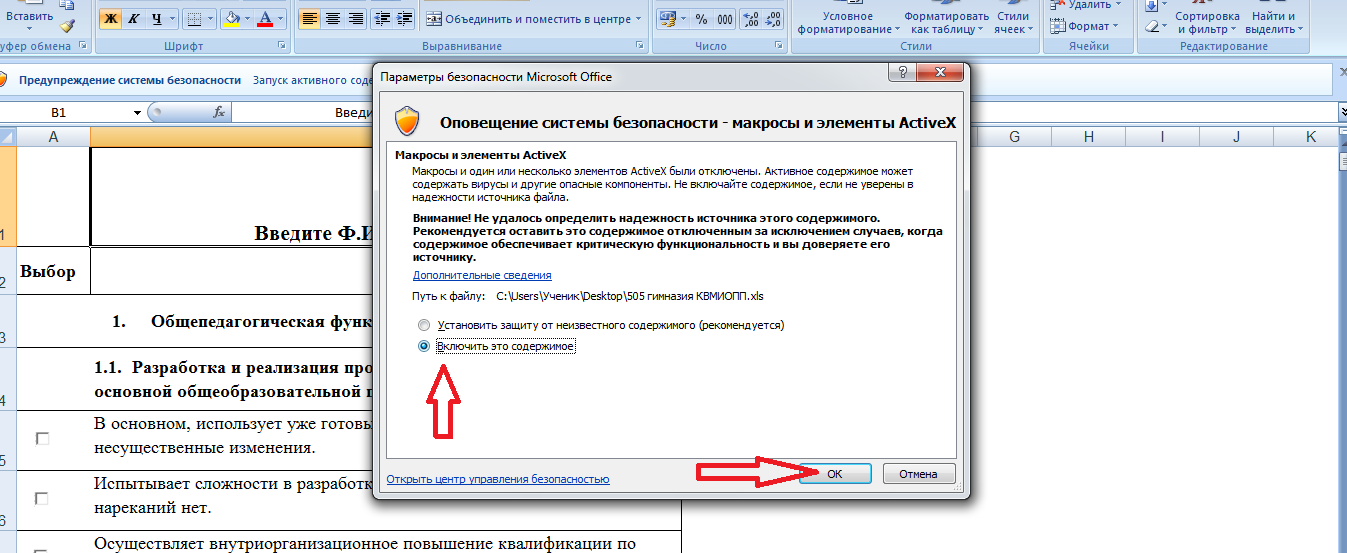 3. Нажать кнопку «Начать работу»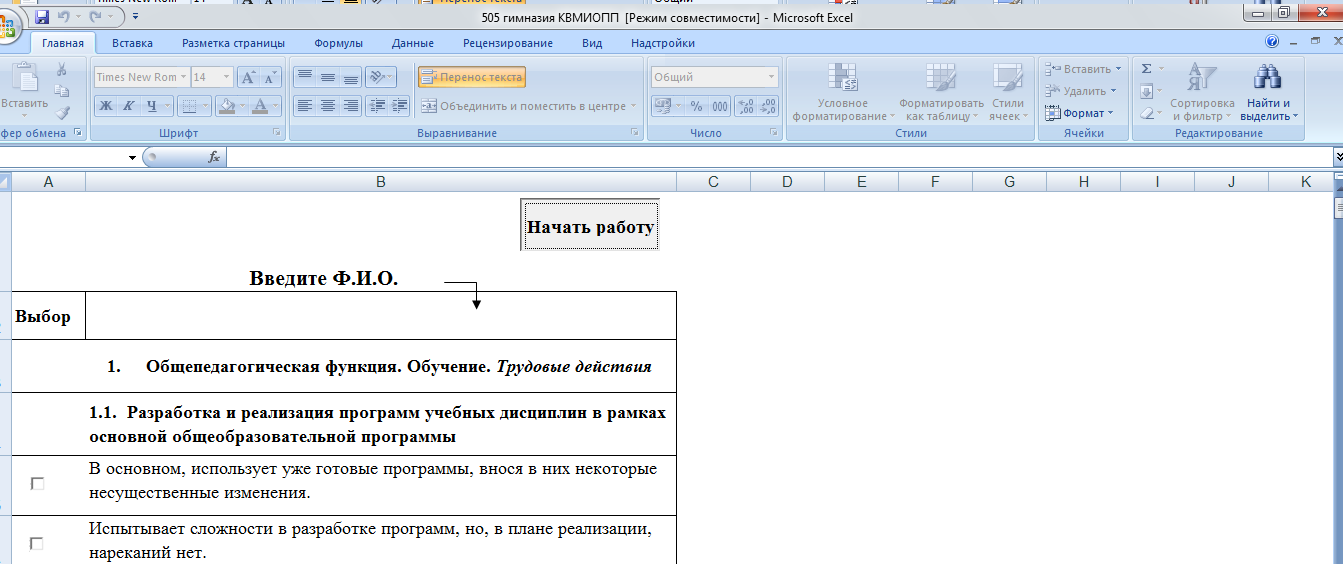 Ввести в окно «Выбор» фамилию, имя и отчество педагога.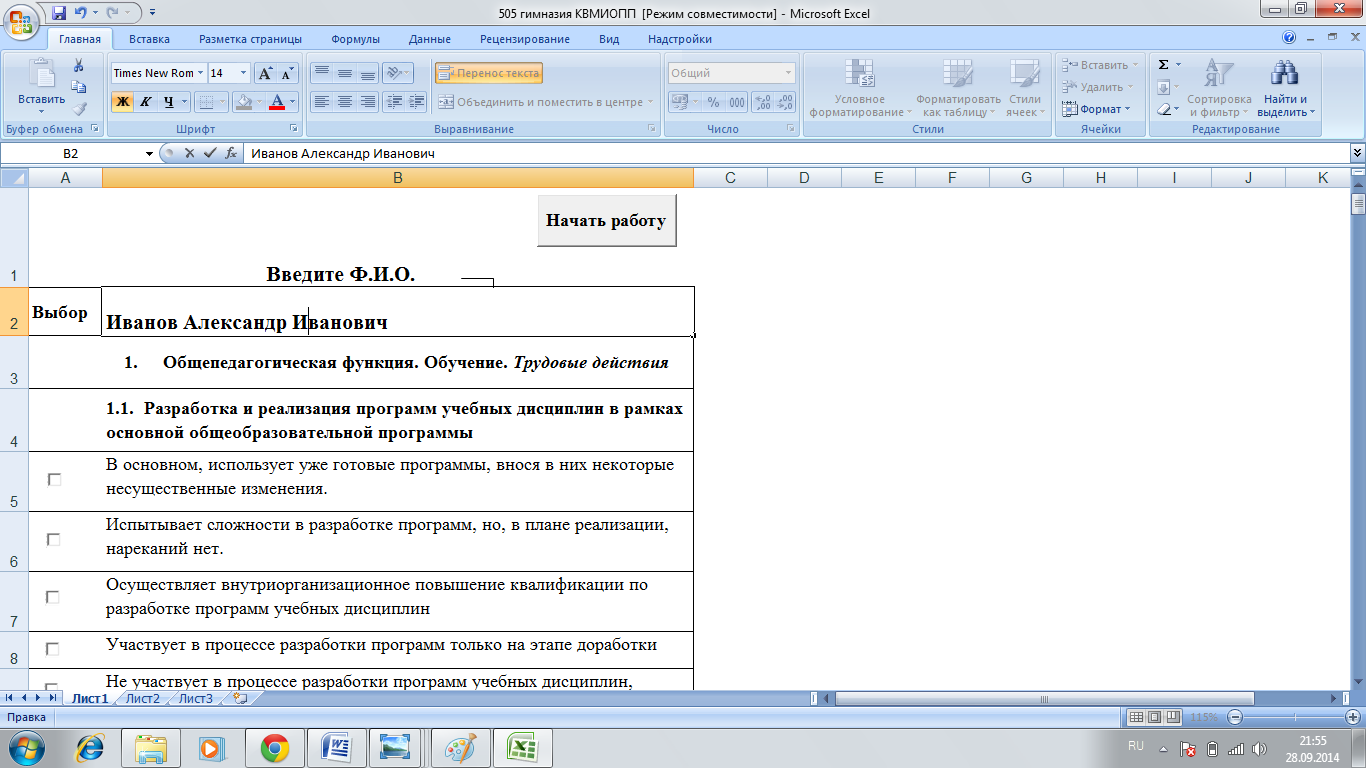 После ввода ФИО нажать клавишу «Enter» и приступить к работе. Педагог выбирает один ли несколько из предложенных вариантов ответа и ставит знак 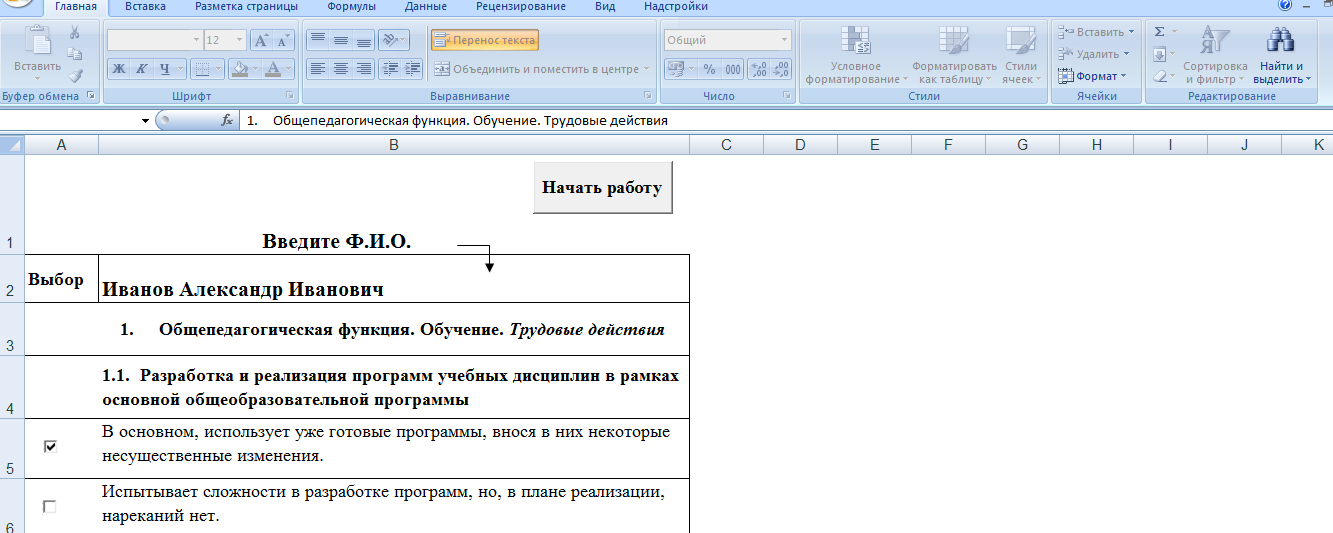 